Рекомендации для родителей по лексической  теме « Мы идем в зоопарк» группы №9Рисование «Веселый зоопарк»  ( работа выполняется красками)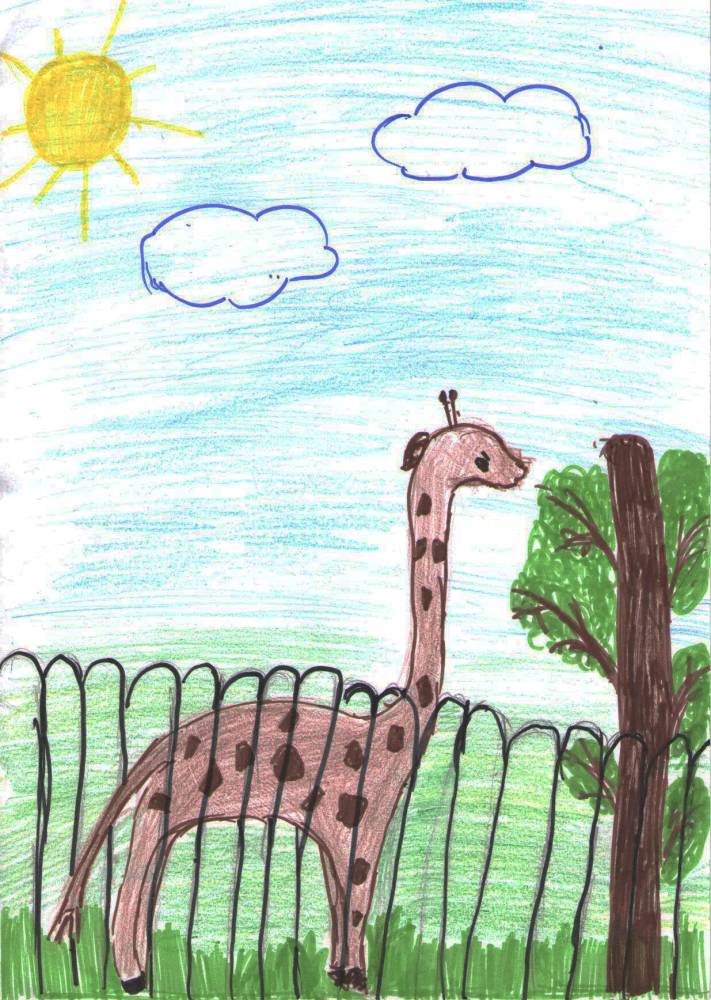 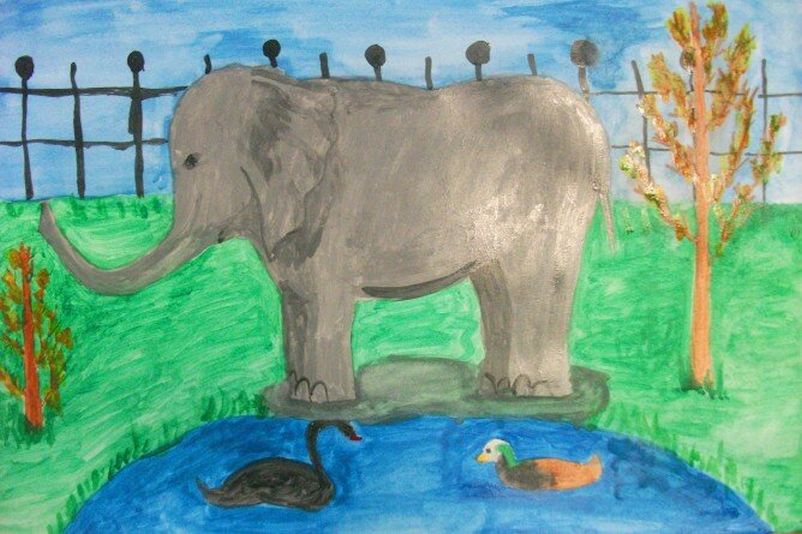 Беседа « Путешествие в зоопарк»- вспомнить правила поведения в зоопарке:1. «Нельзя подходить близко к клеткам и совать руки»;2. «Нельзя корчить рожицы животным»;3. «В зоопарке нельзя шуметь»;4. «Нельзя фотографировать животных, используя вспышку»;5. «Не сорить в зоопарке»6. «Нельзя кормить животных своим кормом»;- узнать что такое вольер? (это место с забором или клетка, где и обитают звери в зоопарке);-  познакомиться с животными, которые обитают в зоопарке.игра «Мамы и дети»Взрослый называет животное, а ребенок – ее(его) детеныша:У верблюдицы - … (верблюжонок)У бегемотихи - … У зебры - … У жирафа- … У львицы - … У тигрицы - … У слонихи - … У крокодилихи-…. рекомендуется просмотр видеоурока  ( https://www.youtube.com/watch?time_continue=227&v=dWgqBBY-3kw&feature=emb_logo )Развитие речи. 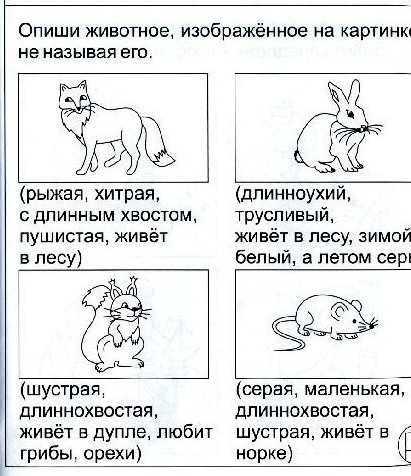 составь рассказ по картинке.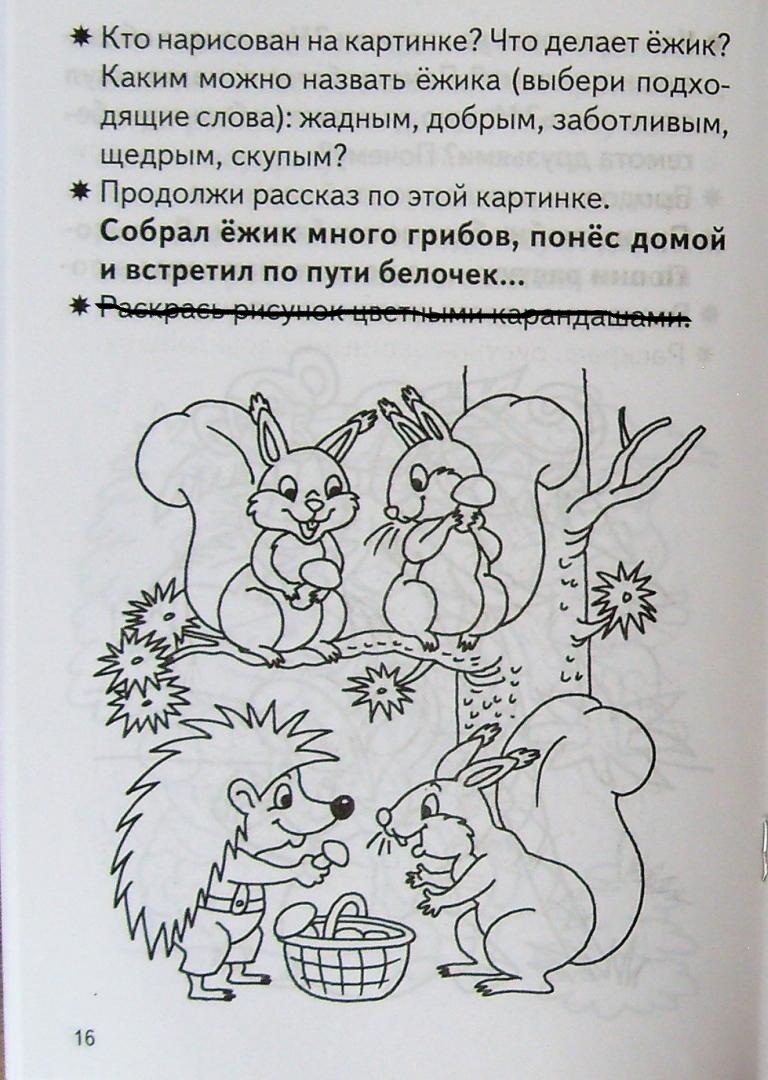 Математика Игра «Назови цифру»Назови, какие цифры пропущены 1,… ,3,4,…, 6, …, 8,…, 10?Какая цифра должна стоять вместо:   ?  1 ?  ?  4  5 ?  7 ?  9 10 ? .Назови соседей числа : 5, 8, 1, 3, 6,10.Реши задачи ( устно) 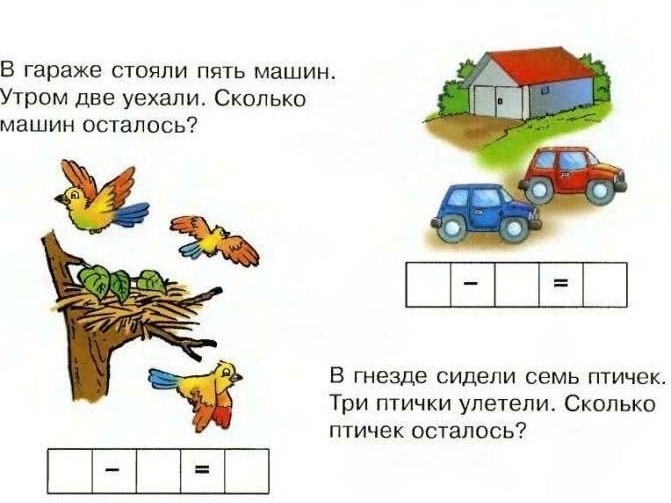 Игра «ЧТО БЫВАЕТ ПО ДВА» (ЧЕТЫРЕ, ПЯТЬ? и  тд)Дети называют предметы, каких бывает по два (два глаза, две руки, две ноги и т. д., по четыре (четыре крыла у бабочки, четыре ножки у стула, четыре этажа в доме и т. д., по пять (пять пальцев на руке и ноге, пять концов у звезды. лепка « Жираф» 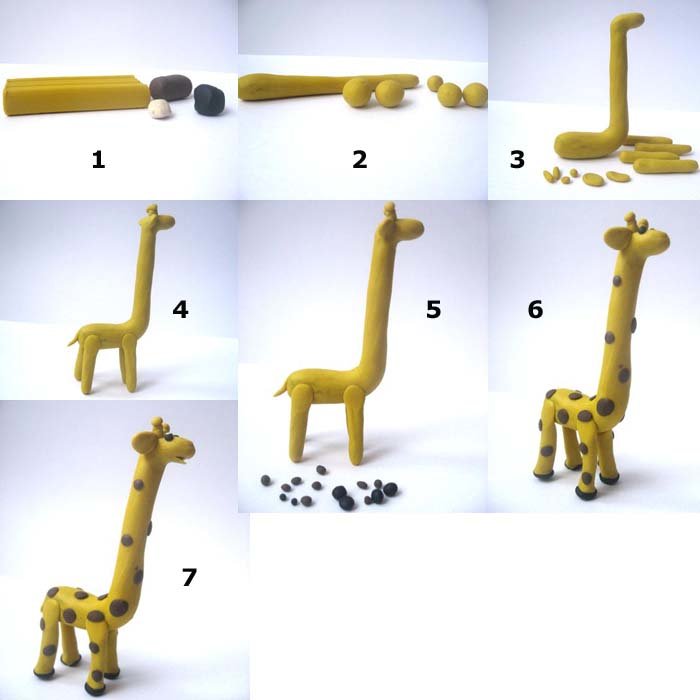 